DiplomFaaborg Sund MarathonEfterårsløbet 23/9-23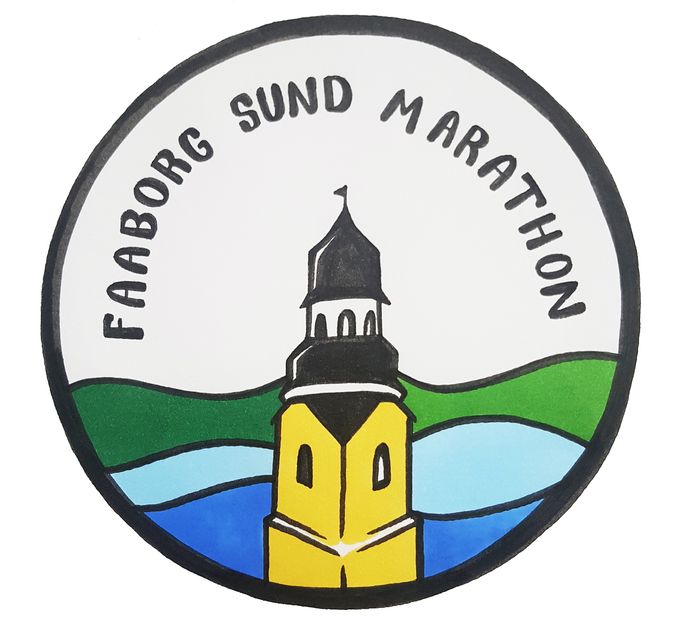 Halvmarathon : Carina Woelke: 3:13:33. Signe Dideriksen : 3:13:00. Karsten Andersen : 1:57:56. Kyri Damgaard: 2:10:12. AnneLise Larsen: 2:27:27. Alex Jønsson Christensen: 1:58:00. Brian Nielsen : 2:04:53. Jan Henriksen: 2:06:48. Frank Sievers: 2:15:03. Ricky Andersen: 2:06:48. Lone Friis : 2:13:52. Flemming Eriksen : 2:15:05. Eva Schultz : 2:15:04. Thomas Larsen : 1:28:30. Marathon : Ane Marie Veggerskilde 4:35:30. Jan Jakobsen: 3:58:29. Thomas Schultz : 03:58:29. Rikke Aabjerg Lauersen : 4:06:41. Jonas Andersen : DNS. Kim Hammerich :4:27:35. Lisbeth Hansen : 4:16:56. Martin Strandny Hansen : 4:01:59. Bente Balle 4:17:53. 